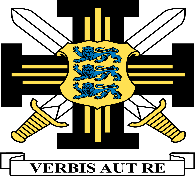 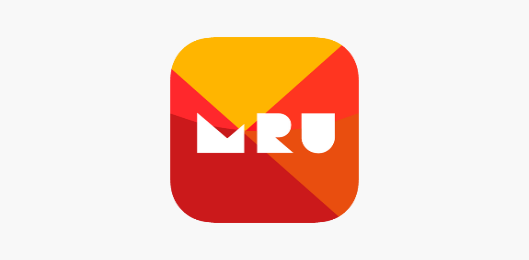 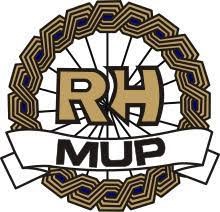 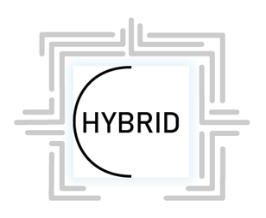 Call for Applications: Micro-Credential Course in Tackling Hybrid ThreatsWe are glad to announce an exceptional opportunity for professionals seeking to enhance their understanding and expertise in addressing hybrid threats. The Estonian Academy of Security Sciences, in partnership with Mykolas Romeris University in Lithuania and the Croatian Police Academy, is offering a specialized micro-credential course focused on tackling hybrid threats.Course Overview: The Micro-Credential Course in Tackling Hybrid Threats is specifically tailored to meet the needs and interests of students, practitioners and scholars in the fields of security, law enforcement, intelligence, and related domains. This course aims to deepen participants' knowledge of contemporary security challenges and equip them with practical tools to effectively counteract hybrid threats.Benefits of the Course: By enrolling in this micro-credential course, participants will gain:Comprehensive understanding: Explore a range of topics related to hybrid threats, including their nature, characteristics, and the various components involved. Delve into the strategic and operational dimensions of hybrid threats and acquire a nuanced understanding of how these threats impact multiple sectors.Practical skills: Acquire practical skills to identify, analyze, and respond to hybrid threats. Learn about risk assessment techniques, effective security policies, intelligence analysis, crisis response mechanisms, and collaborative approaches for countering hybrid threats.Networking opportunities: Interact and network with professionals and experts from diverse backgrounds and countries. Share experiences, exchange best practices, and forge valuable connections to enrich your professional network within the field of hybrid threat response.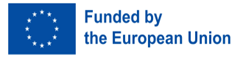 Interdisciplinary collaboration: Benefit from the combined expertise and experiences of the Estonian Academy of Security Sciences, Mykolas Romeris University, and the Croatian Police Academy. This collaborative approach ensures a holistic understanding of hybrid threats, blending academic knowledge with practical insights.Course Details:Duration: The course will span a total of 15 weeks, commencing on August 30, 2024 and concluding on December 13, 2024.Delivery: The course will be delivered through a combination of online lectures, interactive seminars, case studies, and engaging discussions, and face-to-face week December 09-13, 2024 in Tallinn.Language: The course will be conducted in English. Proficiency in English is therefore necessary.Application Process: Interested candidates are invited to apply for the Micro-Credential Course in Tackling Hybrid Threats by submitting the following documents:Copy of Bachelors’ degree (BA) Diploma of Professional Higher Education or a corresponding qualification.Certificate of English proficiency at B2 level; if you don’t possess this Certificate, online platform for English language self-test will be provided.Motivation letter: Share a detailed motivation letter outlining your reasons for applying to the course, your goals, and how you expect to benefit from this opportunity.Scanned copy of ID document (ID card or passport) CV of an applicant.  Two years of professional work experience in internal security or a related field is an advantage.  All documents must be in English and sent to e-mail address HYBRIDC@sisekaitse.onmicrosoft.com  no later than May 01, 2024. Late or incomplete applications will not be considered.Selection Process: The selection of candidates will be based on a comprehensive review of the submitted application documents. Successful applicants will be notified by email on June 15, 2024. Student Agreement will be signed with each student until June 30, 2024 Course Fees and Scholarships: There is no course fee nor scholarship for the micro-credential programme in 2024. Due to the programme being part of a project funded by Erasmus+, applicants can focus solely on covering their travel costs and accommodation for the onsite week in Tallinn December 9-13, 2024. We eagerly anticipate receiving your applications and welcoming you to the Micro-Credential Course in Tackling Hybrid Threats. This collaborative venture between the Estonian Academy of Security Sciences, Mykolas Romeris University, and the Croatian Police Academy promises to be an exceptional and enriching experience that will foster your professional growth in countering hybrid threats.For further inquiries or additional information, please see attached CALL FOR APPLICATION OF MICRO-CREDENTIAL PROGRAMME IN COUNTERING HYBRID THREATS.Contact person for the course: Inge Lindsaar HYBRIDC@sisekaitse.onmicrosoft.com  Best regards,Inge LindsaarAdviserEstonian Academy of Security Sciences+372 5887 9402